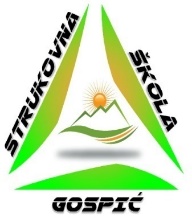 REPUBLIKA HRVATSKALIČKO-SENJSKA ŽUPANIJASTRUKOVNA ŠKOLA GOSPIĆNASTAVNIČKO VIJEĆEBudačka 24, 53000 GospićTEL./FAX: 053/573-287 i 053/572-083E-mail: ured@ss-strukovna-gospic.skole.hr	ŠIFRA ŠKOLE: 09-026-503OIB:19583077416KLASA: 007-04/22-02/32URBROJ : 2125/35-01-22-01Gospić, 13. listopada 2022.P O Z I VDana 17. listopada 2022. održat će se 4. sjednica Nastavničkog vijeća Strukovne škole Gospić za školsku godinu 2022./2023. elektronskim putem s početkom glasanja u 8.00 sati i završetkom glasanja u 14.00 sati.DNEVNI RED:Donošenje Odluke o usvajanju Dnevnog reda za 4. sjednicu Nastavničkog vijeća za školsku godinu 2022./2023.Utvrđivanje zapisničara sjednicePredlaganje tema za izradu završnih radova Ravnateljica Strukovne škole Gospić   Barbara Tomljenović Jurković, univ. spec. oec. O tome obavijestiti:- Članovi Nastavničkog vijeća- Oglasna ploča škole- PismohranaREPUBLIKA HRVATSKALIČKO-SENJSKA ŽUPANIJASTRUKOVNA ŠKOLA GOSPIĆNASTAVNIČKO VIJEĆEBudačka 24, 53000 GospićTEL./FAX: 053/573-287 i 053/572-083E-mail: ured@ss-strukovna-gospic.skole.hr	ŠIFRA ŠKOLE: 09-026-503OIB:19583077416KLASA: 007-04/22-02/32URBROJ : 2125/35-01-22-03Gospić, 21. listopada 2022.Na temelju članka 10. stavak 1. točke 12. Zakona o pravu na pristup informacijama („Narodne novine“ broj 25/13, 85/15) Strukovna škola  Gospić objavljuje                                                                      Z A K LJ U Č K E4. sjednice Nastavničkog vijeća za školsku godinu 2022./2023. 
održane elektronskim putem dana 17. listopada 2022.Odluka o usvajanju Dnevnog reda za 4. sjednicu Nastavničkog vijeća za školsku godinu 2022./2023. donijeta jednoglasno i bez primjedbi.Za zapisničara sjednice imenovana je I.K.Tema za izradu završnih radova  predložene su po aktivima.Predsjedavateljica Nastavničkog vijeća
Ravnateljica Strukovne škole Gospić
 Barbara Tomljenović Jurković, univ. spec. oec.